28. Internationale Polizeimeisterschaft im 10 km Lauf der Police Lëtzebuerg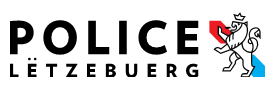 am Ostermontag, den 13. April 2020 in GrevenmacherAnmeldeformular: NameVornameGeburts-datumGeschlechtNationalitätLandE-Mail-Adresse